Всего членов Профсоюза, состоящих на учете в первичной профсоюзной организации _____Количество присутствующих на собрании _____ (Лист присутствия прилагается)Ф.И.О.   членов рабочего президиума (избирается при необходимости)     Ф.И.О.   секретаря собрания (состав секретариата) ___________ПОВЕСТКА ДНЯ:1. О состоянии информационной работы в …..(очередность рассмотрения вопросов на собрании предлагается профсоюзным комитетом и утверждается собранием).2. О выполнении  ……..Голосовали:   ___ «за»,____ «против», ____«воздержался» (в случае внесения изменений или дополнений в повестку дня внесенные предложения   выносят на голосование и заносят в протокол).1. СЛУШАЛИ: О состоянии информационной работы в .............. (указывается Ф.И.О. докладчика). Доклад (информация) прилагается (или  излагается в записи).Вопросы к докладчику:1,2,3. (фиксируются все вопросы).Выступили: 1,2,3 (указывается Ф.И.О. выступившего, должность, краткое  содержание выступления).Постановили: (текст постановления включается в протокол или указывается, что на ___ листах прилагается, указывается его номер).Голосовали: «за»  единогласно или в случае разногласий:___ «за»,____ «против», ____«воздержался»2. СЛУШАЛИ: О выполнении ..............Вопросы к докладчику:1,2,3. ( фиксируются все вопросы).Выступили: 1,2,3 (указывается Ф.И.О. выступившего, должность, краткое  содержание выступления).Постановили: (текст постановления включается в протокол или указывается, что на ___ листах прилагается, указывается его номер).Голосовали: «за»  единогласно или в случае разногласий:___ «за»,____ «против», ____«воздержался»Председатель первичной профсоюзной организации                              ________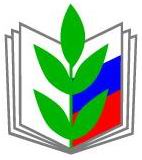 ПРОФЕССИОНАЛЬНЫЙ СОЮЗ РАБОТНИКОВ НАРОДНОГО ОБРАЗОВАНИЯ И НАУКИ РОССИЙСКОЙ ФЕДЕРАЦИИПЕРВИЧНАЯ ПРОФСОЮЗНАЯ ОРГАНИЗАЦИЯ Наименование организации по уставупрофсоюзного собрания ПРОТОКОЛПРОФЕССИОНАЛЬНЫЙ СОЮЗ РАБОТНИКОВ НАРОДНОГО ОБРАЗОВАНИЯ И НАУКИ РОССИЙСКОЙ ФЕДЕРАЦИИПЕРВИЧНАЯ ПРОФСОЮЗНАЯ ОРГАНИЗАЦИЯ Наименование организации по уставупрофсоюзного собрания ПРОТОКОЛПРОФЕССИОНАЛЬНЫЙ СОЮЗ РАБОТНИКОВ НАРОДНОГО ОБРАЗОВАНИЯ И НАУКИ РОССИЙСКОЙ ФЕДЕРАЦИИПЕРВИЧНАЯ ПРОФСОЮЗНАЯ ОРГАНИЗАЦИЯ Наименование организации по уставупрофсоюзного собрания ПРОТОКОЛ
«    » ___________ 20__ г.
г. Красноярск
№ ___